FIRST LUTHERAN CHURCH
Northwood, Iowa
641-324-2984
www.flcnorthwood.orgTHAT ALL MAY KNOW THE LOVE OF GOD IN JESUS CHRIST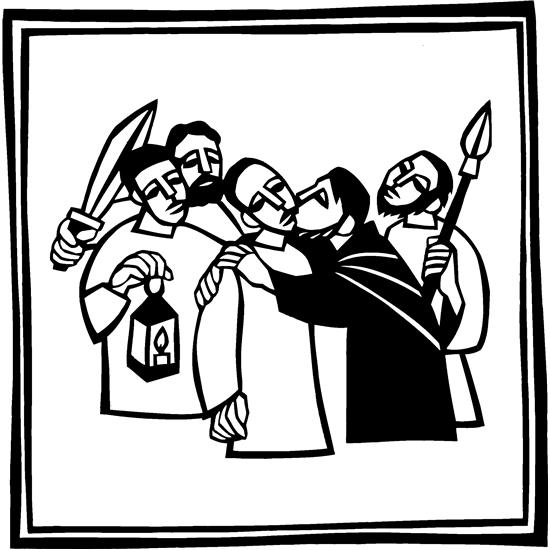 Good FridayApril 15th, 20226:00pm
Good FridayApril 15th, 2022
Enter in SilenceSpecial Music:	 	“Via Dolorosa”     	      Pastor BeckyPrayer of the DayAlmighty God, look with loving mercy on your family, for whom our Lord Jesus Christ was willing to be betrayed, to be given over to the hands of sinners, and to suffe r death on the cross; who now lives and reigns with you and the Holy Spirit, one God, forever and ever.  Amen.Hymn of the Day        “In the Cross of Christ I Glory”	 ELW 3241	In the cross of Christ I glory,	tow'ring o'er the wrecks of time.	All the light of sacred story	gathers round its head sublime.2	When the woes of life o'ertake me,	hopes deceive, and fears annoy,	never shall the cross forsake me;	lo, it glows with peace and joy.3	When the sun of bliss is beaming	light and love upon my way,	from the cross the radiance streaming	adds more luster to the day.4	Bane and blessing, pain and pleasure,	by the cross are sanctified;	peace is there that knows no measure,	joys that through all time abide.The Passion According to St. JohnJohn 18:1-11First candle may be extinguished.Hymn:          “Go to Dark Gethsemane”  vs. 1	 	ELW 3471	Go to dark Gethsemane,	all who feel the tempter's pow'r;	your Redeemer's conflict see.	Watch with him one bitter hour;	turn not from his griefs away;	learn from Jesus Christ to pray.John 18:12-27Second candle may be extinguished.Hymn:        “O Sacred Head, now Wounded” vs. 1-2 	ELW 3511	O sacred head, now wounded,with grief and shame weighed down,now scornfully surroundedwith thorns, thine only crown;O sacred head, what glory,what bliss till now was thine!Yet, though despised and gory,I joy to call thee mine.2	How pale thou art with anguish,	with sore abuse and scorn;	how does thy face now languish,	which once was bright as morn!	Thy grief and bitter passion	were all for sinners' gain;	mine, mine was the transgression,	but thine the deadly pain.John 18:28-40Third candle may be extinguished.Hymn:        “O Sacred Head, now Wounded” vs. 3-4 	ELW 3513	What language shall I borrowto thank thee, dearest friend,for this thy dying sorrow,thy pity without end?Oh, make me thine forever,and should I fainting be,Lord, let me never, neveroutlive my love to thee.4	Lord, be my consolation;shield me when I must die;remind me of thy passionwhen my last hour draws nigh.These eyes, new faith receiving,from thee shall never move;for all who die believingdie safely in thy love.John 19:1-7Fourth candle may be extinguished.Hymn:                   “Ah, Holy Jesus” vs. 1-2 		ELW 3491	Ah, holy Jesus, how hast thou offended	that we to judge thee have in hate pretended? 	By foes derided, by thine own rejected, 	O most afflicted. 2	Who was the guilty? Who brought this upon thee?	Alas, my treason, Jesus, hath undone thee. 	'Twas I, Lord Jesus, I it was denied thee; 	I crucified thee. John 19:8-16aFifth candle may be extinguishedHymn:                   “Ah, Holy Jesus” vs. 3-5			ELW 3493	Lo, the Good Shepherd for the sheep is offered;	the slave hath sinned, and the Son hath suffered; 	for our atonement, while we nothing heeded, 	God interceded. 4	For me, kind Jesus, was thine incarnation,	thy mortal sorrow, and thy life's oblation;	thy death of anguish and thy bitter passion,	for my salvation.5	Therefore, kind Jesus, since I cannot pay thee,	I do adore thee, and will ever pray thee;	think on thy pity and thy love unswerving,	not my deserving.John 19:16b-22Sixth candle may be extinguished.Hymn:            “Go to Dark Gethsemane” vs. 2		ELW 347 2	Follow to the judgment hall,	view the Lord of life arraigned;	oh, the wormwood and the gall!	Oh, the pangs his soul sustained!	Shun not suff'ring, shame, or loss;	learn from him to bear the cross.John 19:23-30Seventh candle may be extinguished.Hymn: 	“Go to Dark Gethsemane” vs. 3		ELW 3473	Calv'ry's mournful mountain climb;	there, adoring at his feet,	mark that miracle of time,	God's own sacrifice complete.	"It is finished!" hear him cry;	learn from Jesus Christ to die.Bidding PrayerLet us pray, brothers and sisters, for the holy church throughout the world.Lord’s Prayer						       p. 145John 19:31-42Eighth candle may be extinguished.Song:  			“Were You There”  		     by Quartet Leave in SilenceYour offering may be left in the plates by the door.